SAN MATEO COUNTY AGING AND ADULT SERVICESManagement Information System (MIS) for FCSP (Revised 06.2022)FY 2022-2023 Family Caregiver Support Program Caring for Elderly / Caring for Child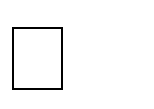 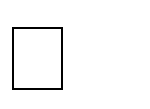 Type of Report:	Addition	CorrectionType of Report:	Addition	CorrectionReport Period Ending (Mo/Yr):Report Period Ending (Mo/Yr):Report Period Ending (Mo/Yr):Report Period Ending (Mo/Yr):Print Name of Agency Reporting:Print Name of Agency Reporting:Print Name of Person Completing Report:Print Name of Person Completing Report:Print Name of Person Completing Report:Print Name of Person Completing Report:Number of New Caregivers Served:Number of New Caregivers Served:Number of New Caregivers Served:Number of New Caregivers Served:Number of New Caregivers Served:Number of New Caregivers Served:Category 1. Support Services (previously Category III)Category 1. Support Services (previously Category III)Category 1. Support Services (previously Category III)Category 1. Support Services (previously Category III)UnitsClientsCaregiver AssessmentCaregiver Assessment1 hourCaregiver CounselingCaregiver Counseling1 hourCaregiver Peer CounselingCaregiver Peer Counseling1 hourCaregiver Support GroupCaregiver Support Group1 hourCaregiver TrainingCaregiver Training1 hourCaregiver Case ManagementCaregiver Case Management1 hourCategory 2. Respite Care (previously Category IV)Category 2. Respite Care (previously Category IV)Category 2. Respite Care (previously Category IV)Category 2. Respite Care (previously Category IV)UnitsClientsCaregiver Respite In-Home SupervisionCaregiver Respite In-Home Supervision1 hourCaregiver Respite Homemaker AssistanceCaregiver Respite Homemaker Assistance1 hourCaregiver Respite In-Home Personal CareCaregiver Respite In-Home Personal Care1 hourCaregiver Respite Home ChoreCaregiver Respite Home Chore1 hourCaregiver Respite Out-of-Home Day CareCaregiver Respite Out-of-Home Day Care1 hourCaregiver Respite Out-of-Home Overnight CareCaregiver Respite Out-of-Home Overnight Care1 hourCategory 3. Supplemental Service (previously Category V)Category 3. Supplemental Service (previously Category V)Category 3. Supplemental Service (previously Category V)Category 3. Supplemental Service (previously Category V)UnitsClientsAssistive Devices for CaregivingAssistive Devices for Caregiving1 deviceHome Adaptations for CaregivingHome Adaptations for Caregiving1 modification1 modificationCaregiving Services RegistryCaregiving Services Registry1 hourCaregiving Emergency Cash / Material AidCaregiving Emergency Cash / Material Aid1 assistance1 assistanceCategory 4. Access Assistance (Previously Category II)Category 4. Access Assistance (Previously Category II)Category 4. Access Assistance (Previously Category II)Category 4. Access Assistance (Previously Category II)UnitsClientsCaregiver OutreachCaregiver Outreach1 contact* n/aCaregiving Information and AssistanceCaregiving Information and Assistance1 contact* n/aCaregiver Interpretation / TranslationCaregiver Interpretation / Translation1 contact* n/aCaregiver Legal ResourcesCaregiver Legal Resources1 contact* n/aCategory 5. Information Service (Previously Category I)Category 5. Information Service (Previously Category I)Category 5. Information Service (Previously Category I)UnitsClientsPublic Information on CaregivingPublic Information on Caregiving1 activity* n/aCommunity Education on CaregivingCommunity Education on Caregiving1 activity* n/a* Clients for categories 4 and 5 are reported quarterly via the Quarterly Unduplicated Client Count Report.* Clients for categories 4 and 5 are reported quarterly via the Quarterly Unduplicated Client Count Report.* Clients for categories 4 and 5 are reported quarterly via the Quarterly Unduplicated Client Count Report.* Clients for categories 4 and 5 are reported quarterly via the Quarterly Unduplicated Client Count Report.* Clients for categories 4 and 5 are reported quarterly via the Quarterly Unduplicated Client Count Report.* Clients for categories 4 and 5 are reported quarterly via the Quarterly Unduplicated Client Count Report.I certify this report is correct and completed to the best of my knowledge.I certify this report is correct and completed to the best of my knowledge.I certify this report is correct and completed to the best of my knowledge.I certify this report is correct and completed to the best of my knowledge.I certify this report is correct and completed to the best of my knowledge.I certify this report is correct and completed to the best of my knowledge.SignatureSignatureSignatureDateDateDate